Amador Calaveras Consensus Group (ACCG)ACCG Request for Project Support Submission Form (version: October 14, 2022)Instructions: Complete this form when seeking project development engagement or support from the ACCG. Before completing this form, please review the ACCG Project Development & Support Process (see flowchart) and ACCG Project Endorsement Guidelines (see guidelines). Contact the Administrator with questions.Submission Date:
3/31/2023Project Name: Market Analysis of Fuels Reduction Treatments in the Sierra NevadaOrganization/Entity Requesting Support:Krempl consultingProject Proponent Contact (name, phone, and email address): Byron Krempl
kremplconsulting@gmail.com845-389-3634Committed Project Partners: YSS Forest CollaborativeStanislaus National Forest (Pending)Tuolumne County RCD (Pending)Butte County RCD (Pending)Grant Program (if applicable) or Prospective Funding Sources:Business and Workforce DevelopmentName and address to whom the Letter of Support from the ACCG should be addressed:John McCarthyDeputy Chief, CalFireJohn.McCarthy@fire.ca.govDue Date for Letter of Support:3/28/2023Project Budget Total Amount:
$157,320Project Dollar Amount Being Requested through Grant Program (if applicable):$157,320Has this project been presented to the ACCG before? If so, describe prior engagement with the ACCG about this project.NoProject Details Describe the specific location of the project, the existing condition of the landscape, the project’s purpose and need/ goals and objectives, the work that will be performed and the project acreage.This project is proposed to occur in all 24 Sierra Nevada Counties in California. The project will consist of a Market Analysis focusing on Fuels Reduction Costs. Quantitative and Qualitative aspects will be captured in this Analysis, including a Trendline Analysis and an Industry Analysis using the Porter’s Five Forces Framework. All deliverables will be provided to relevant parties (county government, resource conservation districts, collaboratives, firesafe councils, etc) free of charge.Describe the local Environmental benefits of your project. Please reference the ACCG Principles and Policies in your response (See  Principles and Policies document).This analysis does not include any direct environmental impacts. After the project is completed, the anticipated benefit is an increased efficiency in fuels reduction and forest health treatments in the Sierra Nevada.Indicate with an X which of the following local Community and Economic  benefits your project will provide ( See  Principles and Policies document). The following checklist is intended to help ACCG members understand the community and economic benefits of individual projects and to provide opportunities for dialogue aimed at enhancing and promoting such benefits, when possible.   Please check all boxes that you believe apply to some extent.  Provides local, sustainable jobs with fair compensation.     Supports and strengthens locally-owned businesses.  Includes bid preference for local contractors. Local refers to those areas within the ACCG planning area boundary which generally align with Amador and Calaveras counties and Alpine County. It also refers to those adjacent foothill counties of El Dorado and Tuolumne. Regional refers to the broader Sierra Nevada and foothills.   Supports local investment, purchasing and ownership of forest enterprises.   Includes job training and/or certification opportunities.  Provides local community education and engagement opportunities.   Reduces potential damage to life and property by promoting the creation and maintenance of fire-safe communities.  Protects critical infrastructure and uses such as water and power, roads, sewer, communications, etc.  Enhances or protects drinking water quality.  Enhances or protects healthy forest-based activities such as recreation, hunting, and fishing, etc.  Creates or expands uses or local markets for “underutilized” forest products (i.e., biomass, firewood, mushroom foraging, etc.).  Uses local and regional networks and markets to optimize local benefits (e.g., firewood sold locally in stores and distributed to those in need, Christmas trees, fiber board & wood-shaving facilities, etc.).  Includes community engagement and education in planning and implementation.   If cultural resources present, engages tribal representatives early and consistently from conceptual planning through implementation and monitoring to ensure respect and sensitivity to Native American cultural sites, practices, resources.   Protects historical or locally important sites.  Protects and/or enhances scenic beauty.  Incorporates cooperative partnerships that increase effectiveness and local competitiveness.   Includes an assessment of community and economic benefits.Use this space to further describe and quantify the Community and Economic benefits of your project or to provide more information to help others understand its benefits.Krempl Consulting’s proposal to conduct a Market Analysis of Fuels Reduction costs in the Sierra Nevada will help to address this need by providing price forecasting and treatment cost information, as well as developing a database of operators who are qualified to do this work. This will help to increase efficiency, as well as to support and create new local business and industries, both within Tuolumne County and the Sierra Nevada.If your proposed project is primarily designed to achieve environmental goals, what are some ways your project has been adapted or could be adapted in the future to enhance Community and Economic benefits, if appropriate?Describe any actions that would benefit from additional discussion with ACCG members about the project design, indicating the topic(s) in the following document (link to Forest Treatment Guidance document). Have you attempted to resolve any issues with ACCG members? What are some possible solutions you could employ to address ongoing issues?This project should be amenable to the ACCG Collaborative, with the primary discussion focusing on “why just fuels reduction”? Future Market Analysis will focus on additional topics including and transportation analysis and low-grade biomass markets.Describe desired outcomes/future conditions that the project achieves/supports.Increased economic resilience and cost-effective restoration opportunities in the Sierra Nevada.Describe the status of environmental documentation (NEPA/CEQA/other).This Market Analysis will require no environmental compliance.Attach project map and any other supporting documentation that would enhance the ACCG’s understanding of the project.Example of one component of the proposed Market Analysis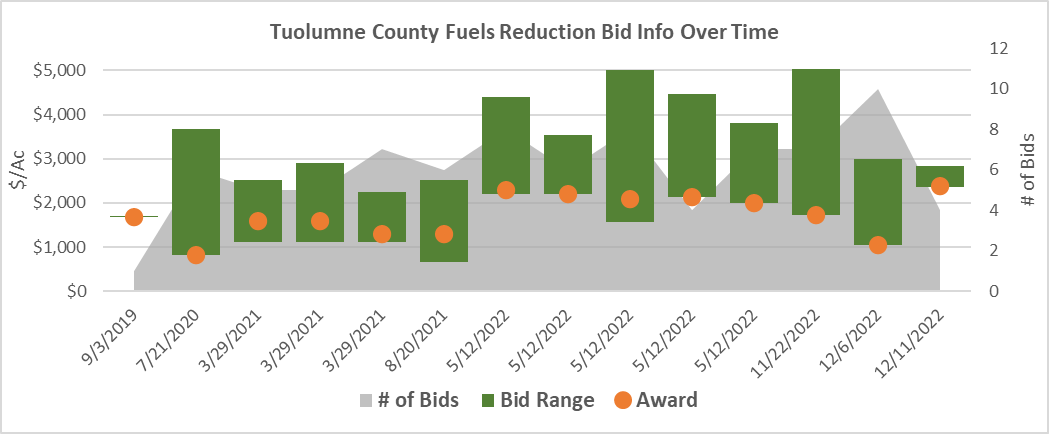 